НА ОБЩЕСТВЕННОЕ ОБСУЖДЕНИЕ ВЫНОСИТСЯ:Проект распоряжения администрации города Орска Оренбургской области «О внесении изменений в распоряжение администрации города Орска от 30 июня . № 365-р»Срок проведения обсуждения в целях общественного контроля составляет не менее 5 рабочих дней со дня размещения проекта правового акта – по 31.10.2022 г. включительно.Общественные объединения, юридические и физические лица вправе направить свои предложения к указанному проекту в письменной форме в отдел по закупкам администрации города Орска (. Орск, пр. Ленина 29, каб. 107) или в электронной форме на электронный адрес mo_zakupki@orsk-adm.ru (с пометкой: «ОБЩЕСТВЕННОЕ ОБСУЖДЕНИЕ»).По вопросам, возникающим в процессе общественного обсуждения обращаться по телефону: 8(3537)250484.Предложения общественных объединений, юридических и физических лиц, поступившие в электронной или письменной форме, рассматриваются в 30 дневный срок в соответствии с законодательством Российской Федерации о порядке рассмотрения обращений граждан.По результатам рассмотрения указанных предложений, ответы на них будут размещены на официальном сайте МКУ «Консультационно-методические центр г. Орска» (www.kmc-orsk.ru).          В соответствии с частью 5 статьи 19 Федерального закона от 05.04.2013 г. № 44-ФЗ «О контрактной системе в сфере закупок товаров, работ, услуг для обеспечения государственных и муниципальных нужд», постановлением администрации города Орска от 30.12.2015 г. № 7766-п «Об утверждении требований к порядку разработки и принятия правовых актов о нормировании в сфере закупок для обеспечения муниципальных нужд г. Орска, содержанию указанных актов и обеспечению их исполнения», руководствуясь статьей 25 Устава города Орска:            1. Внести изменения в распоряжение администрации города Орска от 30 июня 2016 г. № 365-р «Об утверждении ведомственного перечня отдельных видов товаров, работ, услуг, их потребительских свойств (в том числе качества) и иных характеристик (в том числе предельных цен товаров, работ, услуг) к ним на обеспечение функций «Администрации города Орска» и подведомственных ей казенных учреждений, бюджетных учреждений» и нормативных затрат на обеспечение функций «Администрации города Орска» и подведомственных ей казенных учреждений, бюджетных учреждений» с учетом ранее внесенных изменений и дополнений:            1.1. В приложение № 2 «Нормативные затраты на обеспечение функций «Администрации города Орска» и подведомственных ей казенных учреждений, бюджетных учреждений» внести изменения, изложив их согласно приложению № 1;            1.2. Приложение № 4 к нормативным затратам на обеспечение функций «Администрации города Орска» и подведомственных ей казенных учреждений, бюджетных учреждений «Нормативы, применяемые при расчете нормативных затрат на приобретение мебели на обеспечение функций «Администрации города Орска» и подведомственных ей казенных учреждений, бюджетных учреждений» изложить в новой редакции согласно приложению № 2;             1.3. Приложение № 10 к нормативным затратам на обеспечение функций «Администрации города Орска» и подведомственных ей казенных учреждений, бюджетных учреждений «Нормативы, применяемые при расчете нормативных затрат на приобретение прочих основных средств на обеспечение функций МКУ «ЕДДС г. Орска» изложить в новой редакции согласно приложению № 3.             2. Распоряжение вступает в силу со дня его подписания.             3. Контроль за исполнением настоящего распоряжения возложить на заместителя главы города – руководителя аппарата администрации города. Глава города Орска                                                                                           В.Н. Козупица                                                                   Приложение № 1                                                                к распоряжению                                                                                      администрации города Орска                                                                                      от __________  № _________Изменения, внесенные в нормативные затраты на обеспечение функций «Администрации города Орска» и подведомственных ей казенных учреждений, бюджетных учреждений                                                1. В разделе I. «Затраты на информационно-коммуникационные технологии»:             1.1. В пункте 1.5. «Затраты на приобретение материальных запасов»:          1.1.1. Подпункт 1.5.1. изложить в следующей редакции:            - «1.5.1. Затраты на приобретение комплектующих и других запасных частей для вычислительной техники, видеокарт, оперативной памяти () определяются по формуле: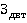  ;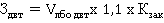 где: - объем освоенных лимитов бюджетных обязательств отчетного финансового года на заключение и оплату муниципальных контрактов, предметом которых является приобретение комплектующих и других запасных частей для вычислительной техники, видеокарт, оперативной памяти;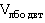                    - коэффициент закупа не более 9.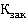 В случае отсутствия фактически освоенных лимитов бюджетных обязательств за отчетный период следует руководствоваться нормативами:Таблица 1».                                                                                             Приложение № 2                                                           к распоряжению                                                                                 администрации города Орска                                                                                 от __________  № _________                                                                           Приложение № 4                                                                                                                                                                                                          к нормативным затратам на                                                                     обеспечение функций                                                                                      «Администрации города Орска»                                                                                               и подведомственных ей                                                                        казенных учреждений,                                                                          бюджетных учреждений                                               НОРМАТИВЫ, применяемые при расчете нормативных затрат на приобретение мебели на обеспечение функций «Администрации города Орска» и подведомственных ей казенных учреждений, бюджетных учреждений                                                                                                  Приложение № 3                                                                     к распоряжению                                                                                           администрации города Орска                                                                                           от __________  № _________                                                                                        Приложение № 10                                                                                                                                                                                                                    к нормативным затратам на                                                                               обеспечение функций                                                                                                 «Администрации города Орска»                                                                                                    и подведомственных ей                                                                                  казенных учреждений,                                                                                       бюджетных учреждений                                               Нормативы, применяемые при расчете нормативных затрат на приобретениепрочих основных средств на обеспечение функций  МКУ «ЕДДС г. Орска»Р А С П О Р Я Ж Е Н И Еадминистрации города Орска Оренбургской областиР А С П О Р Я Ж Е Н И Еадминистрации города Орска Оренбургской областиР А С П О Р Я Ж Е Н И Еадминистрации города Орска Оренбургской области ________________                                      г. Орск                                   № _____________ ___________________________________________________________________________________________                                                          ________________                                      г. Орск                                   № _____________ ___________________________________________________________________________________________                                                          ________________                                      г. Орск                                   № _____________ ___________________________________________________________________________________________                                                         О внесении изменений в распоряжение администрации города Орска от 30 июня 2016 г. № 365-рНаименованиеЗатраты на 1 единицу вычислительной техники, не более руб.Комплектующие и другие запасные части для вычислительной техники28 664,41Видеокарта67 000,00Оперативная память29 000,00НаименованиеЕд. изм.НормативСрок эксплуатацииСтоимость 1 единицы (не более руб.)12345Кабинет главы городаКабинет главы городаКабинет главы городаКабинет главы городаКабинет главы городаСтол шт.Не более 5 единиц на кабинет7 лет55 000,00Кресло руководителяшт.Не более 1 единицы на кабинет7 лет39 000,00Тумба шт.Не более 2 единиц на кабинет7 лет22 000,00Стулшт.Не более 40 единиц на кабинет7 лет9 500,00Шкаф для посудышт.Не более 2 единиц на кабинет7 лет30 000,00Шкаф для одеждышт.Не более 2 единиц на кабинет7 лет30 000,00Шкаф под холодильникшт.Не более 1 единицы на кабинет7 лет17 000,00Шкаф для бумагшт.Не более 2 единиц на кабинет7 лет30 000,00Комплект мягкой мебелишт.Не более 1 единицы на кабинет7 лет85 000,00Раковина с постаментомшт.Не более 1 единицы на кабинет5 лет37 000,00Кабинет заместителей главы городаКабинет заместителей главы городаКабинет заместителей главы городаКабинет заместителей главы городаКабинет заместителей главы городаШкаф для посудышт.Не более 1 единицы на кабинет7 лет21 000,00Шкаф для одеждышт.Не более 1 единицы на кабинет7 лет21 000,00Шкаф для бумагшт.Не более 1 единицы на кабинет7 лет20 000,00Стол шт.Не более 4 единиц на кабинет7 лет33 000,00Кресло руководителяшт.Не более 1 единицы на кабинет7 лет33 000,00Стулшт.Не более 20 единиц на кабинет7 лет7 000,00Тумба шт.Не более 2 единиц на кабинет7 лет15 000,0012345Комплект мягкой мебелишт.Не более 1 единицы на кабинет7 лет49 000,00Кабинет начальников отдела/директораКабинет начальников отдела/директораКабинет начальников отдела/директораКабинет начальников отдела/директораКабинет начальников отдела/директораСтол шт.Не более 3 единиц  на кабинет7 лет25 000,00Кресло руководителяшт.Не более 1 единицы на кабинет7 лет25 000,00Стулшт.Не более 10 единиц на кабинет10 лет6 000,00Шкаф для посудышт.Не более 1 единицы на кабинет7 лет20 000,00Шкаф для одеждышт.Не более 1 единицы на кабинет7 лет20 000,00Шкаф для бумагшт.Не более 1 единицы на кабинет7 лет20 000,00Тумба шт.Не более 2 единиц на кабинет7 лет8 000,00Кабинет сотрудниковКабинет сотрудниковКабинет сотрудниковКабинет сотрудниковКабинет сотрудниковШкаф для одеждышт.Не более 1 единицы на кабинет7 лет20 000,00Шкаф для документовшт.Не более 1 единицы на кабинет7 лет20 000,00Стол шт.Не более 2 единиц на 1 человека7 лет20 000,00Тумба шт.Не более 1 единицы  на 1 человека7 лет8 000,00Стулшт.Не более 4 единиц на кабинет7 лет6 000,00Кресло офисноешт.Не более 1 единицы  на 1 человека7 лет13 500,00НаименованиеЕд. изм.Норматив Срок эксплуатацииСтоимость 1 единицы не более руб.12345Кабинет начальникаКабинет начальникаКабинет начальникаКабинет начальникаКабинет начальникаЖалюзишт.Не более 2 единиц на кабинет10 лет2 100,00/1 м2Холодильникшт.Не более 1 единицы на кабинет7 лет40 000,00Телефоншт.Не более 1 единицы на кабинет5 лет6 000,00Сейфшт.Не более 1 единицы на кабинет25 лет30 000,00Кресло руководителяшт.Не более 1 единицы на 1 человека7 лет30 000,00Кабинет сотрудниковКабинет сотрудниковКабинет сотрудниковКабинет сотрудниковКабинет сотрудниковЖалюзишт.Не более 2 единиц на кабинет10 лет2 100,00/1 м2Телефоншт.Не более 2 единиц на кабинет5 лет5 000,00Сейфшт.Не более 1 единицы на кабинет25 лет30 000,00Кресло офисное шт.Не более 1 единицы на 1 человека7 лет12 000,00УчреждениеУчреждениеУчреждениеУчреждениеУчреждениеIP-камера Full HD с термокожухомшт.Не более 10 единиц на учреждение7 лет230 000,00Интерактивная LED панельшт.Не более 1 единицы на учреждение5 лет200 000,00 Рацияшт.Не более 10 единиц на учреждение3 года3 000,00Сиренашт.Не более 10 единиц на учреждение3 года10 000,00Громкоговорительшт.Не более 10 единиц на учреждение3 года7 000,00Карта-схема города Орскашт.Не более 2 единиц на учреждение1 год50 000,00Уничтожитель бумагишт.Не более 2 единиц на учреждение3 года15 000,00Система видеоконференцсвязи (видеотерминал)шт.Не более 5 единиц на учреждение 5 лет300 000,0012345Блок питания (ИПБ)шт.Не более 5 единиц на учреждение5 лет55 000,00Стойка мобильная для монитора, ЖК-панелишт.Не более 5 единиц на учреждение5 лет14 000,00Монитор – ЖК-панельшт.Не более 5 единиц на учреждение5 лет117 000,00Монитор – профессиональная панель для презентации видеоконтенташт.Не более 5 единиц на учреждение5 лет121 000,00Шкаф напольный (для серверной)шт.Не более 5 единиц на учреждение10 лет32 000,00Система регистрации телефонных разговоров и записи на компьютер аналогового звука от различных источниковшт.Не более 5 единиц на учреждение5 лет60 000,00